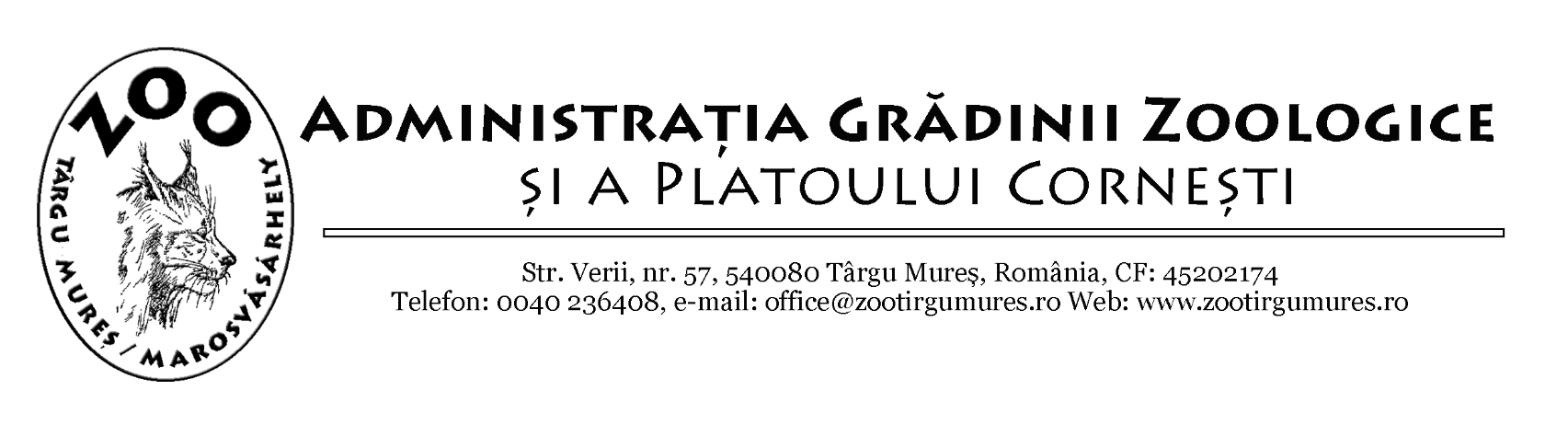                               (nu produce efecte juridice)*Nr.22/04.01.2024			                                                                         Inițiator                                                              Primar,			                                                                                      Soós ZoltánREFERAT DE APROBAREprivind  închirierea  prin licitație publică, a unui număr de 7  locații aparținând domeniului public al Municipiului Târgu Mureș, fiind înscris în CF nr. 126668 (nr. CF vechi: 9038/N/LXVI) având valoare de inventar 2.237.022,30 lei, destinate amplasării de construcţii provizorii din lemn (construcții modulare, containere acoperite pe exterior cu lemn / lambriu lemn), pentru activități comerciale la Grădina Zoologică aprobarea documentației de atribuire, aprobarea componenței comisiei de evaluare şi membrii supleanțiÎn conformitate cu prevederile art. 129, alin. (1), alin. (2), lit. c) și alin. (4), lit. c) din O.U.G. nr. 57/2019 privind Codul administrativ, consiliul local hotărăşte asupra administrării domeniului public şi privat al municipiului, motiv pentru care venim cu propunerea Consiliului Local al Municipiului Târgu Mureș să aprobe un număr de 7 locații, aparținând domeniului public al Municipiului Târgu Mureș, fiind înscris în CF nr. 126668 (nr. CF vechi: 9038/N/LXVI) având valoare de inventar 2.237.022,30 lei,  destinate amplasării de construcții provizorii din lemn (construcții modulare, containere acoperite pe exterior cu lemn / lambriu lemn) fără fundație sau tonete, pentru activități comerciale pe raza Grădinii Zoologice, atribuirea amplasamentelor prin licitație publică, Caietului de sarcini, Comisia de licitaţie.În vederea reglementării modului de atribuire a locațiilor, precum și stabilirea unui mod unitar a construcțiilor provizorii din lemn (construcții modulare, containere acoperite pe exterior cu lemn / lambriu lemn), pentru activități comerciale la Grădina Zoologică, se va ține cont de regulamentul de organizare și funcționare al Administrației Grădinii Zoologice și a Platoului Cornești, revizuit si actualizat, propunem aprobarea celor 7 locații, prezentate în Anexa nr. 1, la proiectul de hotărâre, pentru edificarea unor noi construcții provizorii agreate de Municipiul Târgu Mureş.  Pentru construcțiile provizorii din lemn (construcții modulare, containere acoperite pe exterior cu lemn / lambriu lemn) fără fundație sau tonetele, se vor avea în vedere următoarele cerințe: Culoarea: pentru construcțiile din lemn – culori asortate cu natura;Materiale: - construcție ușoară din lemn (construcții modulare, containere acoperite pe exterior cu lemn / lambriu lemn), corespunzătoare specificului activității prestate;Suprafața construcţiei provizorii din lemn (construcții modulare, containere acoperite pe exterior cu lemn / lambriu lemn), să fie de maximum 15 mp, cu specificația că nu se permite expunerea mărfii în afara construcției;Instalațiile electrice: prevăzute cu prize și sistem de iluminare și contor de măsurare a energiei electrice;Construcția să se poată închide în afara orelor de funcționare cu rulouri executate din același material și culoare ca și construcția.Amplasarea  construcțiilor provizorii din lemn (construcții modulare, containere acoperite pe exterior cu lemn / lambriu lemn);Criteriile de atribuire (adjudecare) a contractului de închiriere sunt:cel mai mare nivel al chiriei – ponderea criteriului fiind de 20 % (20 puncte);capacitatea economico-financiară a ofertanţilor – ponderea criteriului fiind de 20 % (20 puncte);protecţia mediului înconjurător – ponderea criteriului fiind de 20 % (20 puncte);condiţii specifice impuse de natura produselor puse în vânzare – ponderea criteriului fiind de 40 % (40 puncte);În urma licitaţiei se va încheia Contract de locațiune, pe o perioadă de 2 (doi) ani de la semnarea contractului, cu posibilitatea de prelungire cu încă un an.Prețul de pornire  al licitației  pentru închirierea  locațiilor este:Pentru alimentație publică: 310,00 lei/mp/lună;Prestări servicii FOTO: 50,00 lei/mp/lună;Automat snack și băuturi: 450 lei/mp/lună;Propunem aprobarea Studiului de oportunitate prezentat în Anexa nr. 1, la prezentul referat.Propunem ca licitaţia acestor amplasamente să aibă loc pe baza Caietului de sarcini, prezentat în Anexa nr. 2, la prezentul referat.Licitaţia amplasamentelor prezentate în Anexa nr. 2, la prezentul referat, va avea loc la data comunicată prin anunțul de participare la licitație.Întocmirea contractelor și urmărirea acestora se face prin grija Administrației Grădinii Zoologice și a Platoului Cornești.Modelul contractului de locațiune, cu clauze clar precizate, pentru a putea interveni uşor în anularea acestora fără implicarea instanţelor judecătoreşti, este prezentat în Anexa nr. 3, la proiectul de hotărâre.Fișa de date a procedurii de licitație este prezentată în Anexa nr. 4, la proiectul de hotărâre și este întocmit de Administrația Grădinii Zoologice și a Platoului Cornești.Formularele și modelele documentelor necesare participării la licitația publică sunt prezentate în Anexa nr. 5, la proiectul de hotărâre.Delimitarea zonei de amplasare a celor 7 de locații conform plan de situatie care este prezentata în Anexa nr. 6, la proiectul de hotărâre.Propunem constituirea Comisiei de evaluare cu următoarea componență:1.  Directorul AGZPC  Szánthó János Csaba_____________________ (Președinte)2. Consiliu Local reprezentant ________________________________   (membru)3. ADP_______ ___________________________________________   (membru)4. Juridic________________________________________________   (membru)5. Birou concesionări, Închiriei și Vânzări_______________________   (membru)Membrii supleanți:            1.  Director adjunct AGZPC  __________________________________  (Președinte)2. Consiliu Local reprezentant ________________________________   (membru)3. ADP_______ ___________________________________________   (membru)4. Juridic________________________________________________   (membru)5. Birou concesionări, Închiriei și Vânzări_______________________   (membru)Ţinând cont de cele menţionate mai sus, supunem aprobării dumneavoastră, proiectul de hotărâre aşa cum a fost redactat. DIRECTOR  A.G.Z.P.C.Szánthó János Csaba                                    *Actele administrative sunt hotărârile de Consiliu local care intră în vigoare şi produc efecte juridice după îndeplinirea condiţiilor prevăzute de art. 129, art. 139 din O.U.G. nr. 57/2019 privind Codul Administrativ